ЗАТВЕРДЖЕНОпостановою Кабінету Міністрів Українивід _________ 2020 р. № _____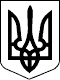 ДЕРЖАВНА МИТНА СЛУЖБА УКРАЇНИДОЗВІЛна застосування спеціального транзитного спрощення«самостійне накладання пломб спеціального типу»Додатокдо форми дозволу на застосування спеціального транзитного спрощення «самостійне накладання пломб спеціального типу»Пояснення щодо заповнення граф форми дозволу на застосування спеціального транзитного спрощення «самостійне накладання пломб спеціального типу»1. Найменування підприємстваНеобхідно зазначити повне найменування підприємства відповідно до Єдиного державного реєстру юридичних осіб, фізичних осіб – підприємців та громадських формувань.2. Місцезнаходження підприємстваНеобхідно зазначити місцезнаходження підприємства відповідно до Єдиного державного реєстру юридичних осіб, фізичних осіб – підприємців та громадських формувань.3. Реєстраційний номер облікової картки платника податків / код за ЄДРПОУ У графі необхідно зазначити:для фізичних осіб – підприємців – реєстраційний номер облікової картки платника податків;для фізичних осіб – підприємців, які мають відмітку в паспорті про право здійснювати будь-які платежі за серією та номером паспорта, – відповідні серію та номер паспорта;для юридичних осіб та відокремлених підрозділів іноземних компаній, організацій – код за ЄДРПОУ.4. Обліковий номерНеобхідно зазначити обліковий номер особи, наданий згідно зі статтею 455 Митного кодексу України.5. Види пломб спеціального типуНеобхідно зазначити характеристики пломб спеціального типу (модель, виробник, підтвердження сертифікації компетентним органом відповідно до міжнародного стандарту ISO № 17712: 2013 «Механічні пломби для вантажних контейнерів»), на застосування яких надано даний дозвіл.6. Умови самостійного накладання пломб спеціального типуНеобхідно зазначити умови самостійного накладання пломб спеціального типу для забезпечення ідентифікації товарів.7. Митний орган, що видав дозвілНеобхідно зазначити код митного органу, який прийняв рішення про видачу дозволу, відповідно до Класифікатора Державної митної служби України, її територіальних органів та їх структурних підрозділів.№Дата набрання чинності:1. Найменування підприємства:1. Найменування підприємства:2. Місцезнаходження підприємства:2. Місцезнаходження підприємства:3. Реєстраційний номер облікової картки платника податків / код за ЄДРПОУ:4. Обліковий номер:5. Види пломб спеціального типу:5. Види пломб спеціального типу:6. Умови самостійного накладання пломб спеціального типу:6. Умови самостійного накладання пломб спеціального типу:7. Митний орган, що видав дозвіл:7. Митний орган, що видав дозвіл:ДатаПідписПосадаВласне ім’я ПРІЗВИЩЕ